ПОСТАНОВЛЕНИЕ«О  внесении изменений  и дополнений    в  административный   регламент   по   осуществлению   муниципального  жилищного  контроля  на территории   муниципального     образования  «Шоруньжинское  сельское  поселение» 	 Руководствуясь Федеральным законом от 01.05.2016  №  127-  ФЗ                       «О   внесении   изменений   в  Федеральный   закон «О защите   прав   юридических   лиц   и  индивидуальных   предпринимателей   при  осуществлении   государственного  контроля    ( надзора)  и муниципального   контроля   п.п. «а,б» п.2 ч.2, ч.ч.12,17  ст. 10  Федерального закона  от  26.12.2008  №294- ФЗ «О защите  прав   юридических лиц  и   индивидуальных предпринимателей  при   осуществлении   государственного  контроля   ( надзора)    и муниципального  контроля» администрация  МО  «Шоруньжинское  сельское  поселение»   постановляет :1. Внести     изменения  и дополнения в  административный   регламент   по осуществлению   муниципального  жилищного  контроля  на территории   муниципального     образования  «Шоруньжинское  сельское  поселение» .                2. в  абзац 2 п.4.1, абзац  «а», «б», п.п.2  п.4.2.   после  слова   «Федерации,» дополнить   словами  «музейных предметов   и музейных   коллекций,  включенных   в  состав  Музейного  фонда  Российской  Федерации, особо   ценных   в том  числе   уникальных, документов ,  имеющих  особое   историческое , научное ,  культурное  значение,  входящих   в состав   национального  библиотечного  фонда, ».Глава  администрации МО                                                                                                                                                                                                                                                                                                                                                                                                                                        
 «Шоруньжинское сельское поселение»                                     И.М. ЕвсеевРОССИЙ ФЕДЕРАЦИИМАРИЙ ЭЛ РЕСПУБЛИКМОРКО РАЙОН«УНЧО ЯЛ КУНДЕМ»МУНИЦИПАЛЬНЫЙ  ОБРАЗОВАНИЙЫН                                                                                         АДМИНИСТРАЦИЙЖЕМУНИЦИПАЛЬНЫЙ УЧРЕЖДЕНИЙТ.Ефремов урем  39  Шоруньжа села,                                                                                                                                                                                                                                                                                                                                                                                             индекс 425127тел.:. / факс: 8(83635)  9-43-45эл.адрес: shorunzha@mail.ru№ 14                                                               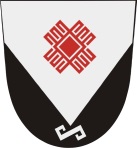 РОССИЙСКАЯ ФЕДЕРАЦИЯ РЕСПУБЛИКА МАРИЙ ЭЛМОРКИНСКИЙ РАЙОНМУНИЦИПАЛЬНОЕ  УЧРЕЖДЕНИЕАДМИНИСТРАЦИЯМУНИЦИПАЛЬНОГО  ОБРАЗОВАНИЯ«ШОРУНЬЖИНСКОЕ СЕЛЬСКОЕПОСЕЛЕНИЕ»ул.Т.Ефремова, дом 39,с.Шоруньжаиндекс 425127тел./факс  8(83635) 9-43-45эл.адрес: shorunzha@mail.ruот   09  марта   2017   года